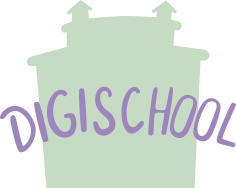 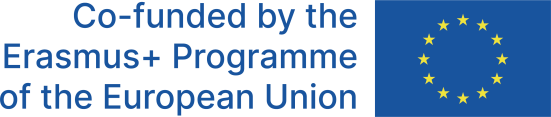 Spôsob života Slovanov       Slovania boli pôvodom indoeurópsky kmeň, o ktorom nemáme veľa informácií, keďže ich pravlasť ležala mimo centra historického diania. Prvé informácie pochádzajú od antických vzdelancov, ktorí nazývali Slovanov inými názvami ako Anti, Venedi či Vinidi.        Pravlasť Slovanov bola pôvodne severne od Karpát, niekde pri riekach Dneper, Visla, Odra. Pod vplyvom sťahovania národov sa dali do pohybu aj slovanské kmene, pričom došlo k ich rozdeleniu na tri vetvy:Východní Slovania- Ukrajinci, Rusi, BielorusiJužní Slovania- Chorváti, Srbi, Bulhari, Slovinci, Macedónčania...Západní Slovania- juhozápadní- Slováci, Česi                              severozápadní- Poliaci, Lužický Srbi        Prvé vlny Slovanov prišli na východné Slovensko na prelome 4. – 5. storočia. Z maďarskej nížiny ( V- JV)  prichádzali Slovania na územie južného a západného Slovenska.  Severné Slovensko osídlili skupiny, ktoré prešli cez Karpaty a ďalšie skupiny prešli cez Moravskú bránu na územie Moravy a Čiech ( potom ďalej na západ).        Slovania žili v rodoch, kmeňoch. Išlo o základné jednotky spoločnosti. Riadili ich náčelníci, ktorí boli volení staršinami rodov. O dôležitých veciach kmeňa/ rodu rozhodovalo ľudové zhromaždenie- veča. Tvorili ho dospelí muži kmeňa.        Slovanské rodiny boli monogamné, iba náčelník mal možnosť mať viac manželiek. Dôkazom monogamných manželstiev sú neveľké domy, tzv. zemnice/ polozemnice. Išlo o malé stavanie prevažne štvorcového pôdorysu, so sedlovou strechou, sčasti zahĺbené do zeme. Bolo veľmi jednoducho zariadené, nachádzala sa v ňom kamenná piecka alebo ohnisko a v zime vo vnútri zvykol prebývať s ľuďmi aj dobytok.        Hlavný zdrojom obživy pre Slovanov bolo poľnohospodárstvo a chov dobytka. Pestovali obilniny, strukoviny, olejnaté rastliny, zeleninu, ovocie, chovali kone, ovce, kozy, ošípané a hydinu. Pri domoch hĺbili tzv. obilné jamy 0,5- 2 metre hlboké, slúžili na uskladnenie potravy, obilia. Ako zdroj vlahy a obživy im slúžili rieky, pri ktorých väčšinou stavali svoje malé, slabo chránené osady. Živili sa teda aj rybolovom, poľovníctvom, lesným včelárstvom- brtníctvom. Pôdu obrábali najskôr drevenými, neskôr železnými nástrojmi, napr. radlom.        Venovali sa aj remeslu. Svedčia o tom zachované nástroje a výrobky. Boli zruční kováči, tesári, vedeli spracovať kože, textil, drevo, kov, kameň... Keramika Slovanov bola hrubostenná, čo je dôkazom, že nepoznali hrnčiarsky kruh. Napriek tomu bola precízne prepracovaná.        Verili v posmrtný záhrobný život. Keďže si mnohé prírodné javy ešte nedokázali vysvetliť, nerozumeli im, považovali ich, rovnako, ako napr. smrť, za nadprirodzené bytosti. Náboženstvo mali polyteistické, mnohobožstvo. Svojim bohom obetovali milodary, väčšinou dobytok, ale aj ľudské obety. Za hlavného boha bol považovaný Perún. Dodnes sa zachoval ekvivalent jeho mena v podobe „ do paroma“. Ďalšie božstvá: Veles- boh dobytka, stád, bohatstvaMokoš- Zem živiteľka, bohyňa oviec, úrodnosti, plodnosti, poriadkuMorena- bohyňa zimy a smrtiVesna- bohyňa jari a životaSvarog- boh Slnka, ohňa, teplaSvarožič- boh boja, ochranyŽiva- bohyňa liečiteľstvaBelboh- boh dňa a svetlaČernoboh- boh noci, zla